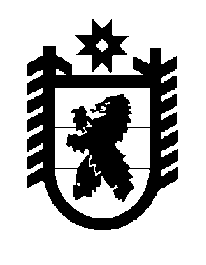 Российская Федерация Республика Карелия    ПРАВИТЕЛЬСТВО РЕСПУБЛИКИ КАРЕЛИЯПОСТАНОВЛЕНИЕот 10 октября 2012 года № 309-Пг. Петрозаводск О разграничении имущества, находящегося в                              муниципальной собственности Кондопожского                        муниципального районаВ соответствии с Законом Республики Карелия от 3 июля 2008 года № 1212-ЗРК «О реализации части 111 статьи 154 Федерального закона от 22 августа 2004 года № 122-ФЗ «О внесении изменений в законодательные акты Российской Федерации и признании утратившими силу некоторых законодательных актов Российской Федерации в связи с принятием федеральных законов «О внесении изменений и дополнений в Федеральный закон «Об общих принципах организации законодательных (представительных) и исполнительных органов государственной власти субъектов Российской Федерации» и «Об общих принципах организации местного самоуправления в Российской Федерации» Правительство Республики Карелия п о с т а н о в л я е т:1. Утвердить перечень имущества, находящегося в муниципальной собственности Кондопожского муниципального района, передаваемого в муниципальную собственность Кончезерского сельского поселения, согласно приложению. 2. Право собственности на передаваемое имущество возникает у Кончезерского сельского поселения со дня вступления в силу настоящего постановления.             Глава Республики  Карелия                                                            А.П. ХудилайненПриложение к постановлению Правительства Республики Карелияот 10 октября 2012 года № 309-ППереченьимущества, находящегося в муниципальной собственности Кондопожского муниципального района, передаваемого в муниципальную собственность Кончезерского сельского  поселения________________№п/пНаименование имуществаАдрес местонахождения имуществаИндивидуализирующие характеристики имущества12341.Автомобильная дорогас. Кончезеро, ул. Студенческаяпротяженность 300 м, грунтовая2.Автомобильная дорогас. Кончезеро, ул. Совхознаяпротяженность 500 м, грунтовая3.Автомобильная дорогас. Кончезеро, ул. Набереж-ная – дер. Восточное Кончезеропротяженность 600 м, грунтовая4.Автомобильная дорогас. Кончезеро, ул. Петровскаяпротяженность 300 м, грунтовая5.Автомобильная дорогас. Кончезеро, ул. Гористаяпротяженность 200 м, грунтовая6.Автомобильная дорогас. Кончезеро, ул. Солнечнаяпротяженность 500 м, грунтовая7.Автомобильная дорогас. Кончезеро, ул. Новаяпротяженность 800 м, асфальт8.Автомобильная дорогас. Кончезеро, ул. Юностипротяженность 900 м, асфальт9.Автомобильная дорогас. Кончезеро, ул. Леснаяпротяженность 800 м, грунтовая10.Автомобильная дорогадер. Западное Кончезеро (от остановки до деревни) протяженность 600 м, грунтовая11.Автомобильная дорогадер. Западное Кончезеро (по деревне)протяженность 600 м, грунтовая12.Автомобильная дорогадер. Гомсельгапротяженность 1200 м, грунтовая13.Автомобильная дорогадер. Чупа (по деревне)протяженность 300 м, грунтовая14.Автомобильная дорогадер. Большое Вороново (по деревне)протяженность 900 м, грунтовая15.Автомобильная дорогадер. Викшица (по деревне)протяженность 14000 м, грунтовая16.Автомобильная дорогас. Кончезеро, ул. Советов, подъезды к домам № 44, 46, 48, 50, 52, 56, 61, 63,  65, 67протяженность 1500 м, асфальт123417.Автомобильная дорогас. Кончезеро (подъезд к дому культуры)протяженность 300 м, асфальт 18.Автомобильная дорогапос. Сопоха (от трассы «Кола» подъезды к домам)протяженность 1500 м, грунтовая19.Автомобильная дорогапос. Кивач (от развилки территориальной дороги на водопад Кивач до поселка Кивач)протяженность 2000 м, грунтовая20.Автомобильная дорогадер. Восточное Кончезеро (по деревне)протяженность 900 м, грунтовая21.Автомобильная дорогадер. Восточное Кончезеро, от с. Кончезеро до                 дер. Восточное Кончезеропротяженность 2000 м, грунтовая22.Пожарный пирсс. Кончезеро, ул. Советов, в районе жилого дома               № 17железобетонная плита23.Кладбищес. Кончезероплощадь 